UZNANIE PREDMETOV Z PREDOŠLÉHO ŠTÚDIAUZNANIE PREDMETOV Z PREDOŠLÉHO ŠTÚDIAUZNANIE PREDMETOV Z PREDOŠLÉHO ŠTÚDIAUZNANIE PREDMETOV Z PREDOŠLÉHO ŠTÚDIAPRÍLOHA K ŽIADOSTIPRÍLOHA K ŽIADOSTIPRÍLOHA K ŽIADOSTIPRÍLOHA K ŽIADOSTIPRIEZVISKO, MENO, TITUL:PRIEZVISKO, MENO, TITUL:ID ŠTUDENTA:ID ŠTUDENTA:ID ŠTUDENTA:Dátum narodenia:Dátum narodenia:Tel./mobil:Tel./mobil:Mail:Mail:UZNANIE PREDMETOV ABSOLVOVANÝCH NA VŠ/UNIVERZITE/FAKULTEUZNANIE PREDMETOV ABSOLVOVANÝCH NA VŠ/UNIVERZITE/FAKULTEUZNANIE PREDMETOV ABSOLVOVANÝCH NA VŠ/UNIVERZITE/FAKULTEUZNANIE PREDMETOV ABSOLVOVANÝCH NA VŠ/UNIVERZITE/FAKULTEUZNANIE PREDMETOV ABSOLVOVANÝCH NA VŠ/UNIVERZITE/FAKULTEUZNANIE PREDMETOV ABSOLVOVANÝCH NA VŠ/UNIVERZITE/FAKULTEČ.Uznávaný predmetUznávaný predmetUznávaný predmetUznávaný predmetUznávaný predmetUznať za predmetUznať za predmetUznať za predmetUznať za predmetVyjadrenie garanta predmetuVyjadrenie garanta predmetuČ.Uznávaný predmetUznávaný predmetUznávaný predmetUznávaný predmetUznávaný predmetUznať za predmetUznať za predmetUznať za predmetUznať za predmetVyjadrenie garanta predmetuVyjadrenie garanta predmetuČ.Názov predmetuVýmeraECTSKlasifikáciaDátum absolvovaniaKÓD PREDMETUNázov predmetuECTSKlasifikáciaUznané/neuznanéDátum / PodpisČ./absolvovaný predmet na VŠ/Univerzite/Fakulte/VýmeraECTSKlasifikáciaDátum absolvovaniaKÓD PREDMETU/podľa študijných plánov FAD STU/ECTSA – D*ÁNO - NIEDátum / PodpisUznávanie predmetov podlieha súhlasu k písomnej žiadosti o uznanie k žiadosti sa prikladá potvrdený výpis a hodnotenie absolvovaných predmetov z inej VŠ/univerzity na ktorej bol predmet absolvovaný. Predmety staršie ako 5 rokov a ateliérové predmety ukončené klasifikačným stupňom D-E sú z uznávania vylúčené. Dekan, resp. prodekan môže odporučiť predmety, ktorých uznanie posúdi garant predmetu. Uznávajúci si môže od žiadateľa vyžiadať ďalšie doplňujúce podklady. Do minimálneho počtu kreditov potrebných na pokračovanie v štúdiu sa nezapočítavajú kredity získané za uznané predmety podľa čl. 10 bod 7 Študijného poriadku.Uznávanie predmetov podlieha súhlasu k písomnej žiadosti o uznanie k žiadosti sa prikladá potvrdený výpis a hodnotenie absolvovaných predmetov z inej VŠ/univerzity na ktorej bol predmet absolvovaný. Predmety staršie ako 5 rokov a ateliérové predmety ukončené klasifikačným stupňom D-E sú z uznávania vylúčené. Dekan, resp. prodekan môže odporučiť predmety, ktorých uznanie posúdi garant predmetu. Uznávajúci si môže od žiadateľa vyžiadať ďalšie doplňujúce podklady. Do minimálneho počtu kreditov potrebných na pokračovanie v štúdiu sa nezapočítavajú kredity získané za uznané predmety podľa čl. 10 bod 7 Študijného poriadku.Uznávanie predmetov podlieha súhlasu k písomnej žiadosti o uznanie k žiadosti sa prikladá potvrdený výpis a hodnotenie absolvovaných predmetov z inej VŠ/univerzity na ktorej bol predmet absolvovaný. Predmety staršie ako 5 rokov a ateliérové predmety ukončené klasifikačným stupňom D-E sú z uznávania vylúčené. Dekan, resp. prodekan môže odporučiť predmety, ktorých uznanie posúdi garant predmetu. Uznávajúci si môže od žiadateľa vyžiadať ďalšie doplňujúce podklady. Do minimálneho počtu kreditov potrebných na pokračovanie v štúdiu sa nezapočítavajú kredity získané za uznané predmety podľa čl. 10 bod 7 Študijného poriadku.Uznávanie predmetov podlieha súhlasu k písomnej žiadosti o uznanie k žiadosti sa prikladá potvrdený výpis a hodnotenie absolvovaných predmetov z inej VŠ/univerzity na ktorej bol predmet absolvovaný. Predmety staršie ako 5 rokov a ateliérové predmety ukončené klasifikačným stupňom D-E sú z uznávania vylúčené. Dekan, resp. prodekan môže odporučiť predmety, ktorých uznanie posúdi garant predmetu. Uznávajúci si môže od žiadateľa vyžiadať ďalšie doplňujúce podklady. Do minimálneho počtu kreditov potrebných na pokračovanie v štúdiu sa nezapočítavajú kredity získané za uznané predmety podľa čl. 10 bod 7 Študijného poriadku.Uznávanie predmetov podlieha súhlasu k písomnej žiadosti o uznanie k žiadosti sa prikladá potvrdený výpis a hodnotenie absolvovaných predmetov z inej VŠ/univerzity na ktorej bol predmet absolvovaný. Predmety staršie ako 5 rokov a ateliérové predmety ukončené klasifikačným stupňom D-E sú z uznávania vylúčené. Dekan, resp. prodekan môže odporučiť predmety, ktorých uznanie posúdi garant predmetu. Uznávajúci si môže od žiadateľa vyžiadať ďalšie doplňujúce podklady. Do minimálneho počtu kreditov potrebných na pokračovanie v štúdiu sa nezapočítavajú kredity získané za uznané predmety podľa čl. 10 bod 7 Študijného poriadku.Uznávanie predmetov podlieha súhlasu k písomnej žiadosti o uznanie k žiadosti sa prikladá potvrdený výpis a hodnotenie absolvovaných predmetov z inej VŠ/univerzity na ktorej bol predmet absolvovaný. Predmety staršie ako 5 rokov a ateliérové predmety ukončené klasifikačným stupňom D-E sú z uznávania vylúčené. Dekan, resp. prodekan môže odporučiť predmety, ktorých uznanie posúdi garant predmetu. Uznávajúci si môže od žiadateľa vyžiadať ďalšie doplňujúce podklady. Do minimálneho počtu kreditov potrebných na pokračovanie v štúdiu sa nezapočítavajú kredity získané za uznané predmety podľa čl. 10 bod 7 Študijného poriadku.Uznávanie predmetov podlieha súhlasu k písomnej žiadosti o uznanie k žiadosti sa prikladá potvrdený výpis a hodnotenie absolvovaných predmetov z inej VŠ/univerzity na ktorej bol predmet absolvovaný. Predmety staršie ako 5 rokov a ateliérové predmety ukončené klasifikačným stupňom D-E sú z uznávania vylúčené. Dekan, resp. prodekan môže odporučiť predmety, ktorých uznanie posúdi garant predmetu. Uznávajúci si môže od žiadateľa vyžiadať ďalšie doplňujúce podklady. Do minimálneho počtu kreditov potrebných na pokračovanie v štúdiu sa nezapočítavajú kredity získané za uznané predmety podľa čl. 10 bod 7 Študijného poriadku.Uznávanie predmetov podlieha súhlasu k písomnej žiadosti o uznanie k žiadosti sa prikladá potvrdený výpis a hodnotenie absolvovaných predmetov z inej VŠ/univerzity na ktorej bol predmet absolvovaný. Predmety staršie ako 5 rokov a ateliérové predmety ukončené klasifikačným stupňom D-E sú z uznávania vylúčené. Dekan, resp. prodekan môže odporučiť predmety, ktorých uznanie posúdi garant predmetu. Uznávajúci si môže od žiadateľa vyžiadať ďalšie doplňujúce podklady. Do minimálneho počtu kreditov potrebných na pokračovanie v štúdiu sa nezapočítavajú kredity získané za uznané predmety podľa čl. 10 bod 7 Študijného poriadku.Uznávanie predmetov podlieha súhlasu k písomnej žiadosti o uznanie k žiadosti sa prikladá potvrdený výpis a hodnotenie absolvovaných predmetov z inej VŠ/univerzity na ktorej bol predmet absolvovaný. Predmety staršie ako 5 rokov a ateliérové predmety ukončené klasifikačným stupňom D-E sú z uznávania vylúčené. Dekan, resp. prodekan môže odporučiť predmety, ktorých uznanie posúdi garant predmetu. Uznávajúci si môže od žiadateľa vyžiadať ďalšie doplňujúce podklady. Do minimálneho počtu kreditov potrebných na pokračovanie v štúdiu sa nezapočítavajú kredity získané za uznané predmety podľa čl. 10 bod 7 Študijného poriadku.Uznávanie predmetov podlieha súhlasu k písomnej žiadosti o uznanie k žiadosti sa prikladá potvrdený výpis a hodnotenie absolvovaných predmetov z inej VŠ/univerzity na ktorej bol predmet absolvovaný. Predmety staršie ako 5 rokov a ateliérové predmety ukončené klasifikačným stupňom D-E sú z uznávania vylúčené. Dekan, resp. prodekan môže odporučiť predmety, ktorých uznanie posúdi garant predmetu. Uznávajúci si môže od žiadateľa vyžiadať ďalšie doplňujúce podklady. Do minimálneho počtu kreditov potrebných na pokračovanie v štúdiu sa nezapočítavajú kredity získané za uznané predmety podľa čl. 10 bod 7 Študijného poriadku.Uznávanie predmetov podlieha súhlasu k písomnej žiadosti o uznanie k žiadosti sa prikladá potvrdený výpis a hodnotenie absolvovaných predmetov z inej VŠ/univerzity na ktorej bol predmet absolvovaný. Predmety staršie ako 5 rokov a ateliérové predmety ukončené klasifikačným stupňom D-E sú z uznávania vylúčené. Dekan, resp. prodekan môže odporučiť predmety, ktorých uznanie posúdi garant predmetu. Uznávajúci si môže od žiadateľa vyžiadať ďalšie doplňujúce podklady. Do minimálneho počtu kreditov potrebných na pokračovanie v štúdiu sa nezapočítavajú kredity získané za uznané predmety podľa čl. 10 bod 7 Študijného poriadku.Uznávanie predmetov podlieha súhlasu k písomnej žiadosti o uznanie k žiadosti sa prikladá potvrdený výpis a hodnotenie absolvovaných predmetov z inej VŠ/univerzity na ktorej bol predmet absolvovaný. Predmety staršie ako 5 rokov a ateliérové predmety ukončené klasifikačným stupňom D-E sú z uznávania vylúčené. Dekan, resp. prodekan môže odporučiť predmety, ktorých uznanie posúdi garant predmetu. Uznávajúci si môže od žiadateľa vyžiadať ďalšie doplňujúce podklady. Do minimálneho počtu kreditov potrebných na pokračovanie v štúdiu sa nezapočítavajú kredity získané za uznané predmety podľa čl. 10 bod 7 Študijného poriadku.*V prípade uznania sa uznávajú len kredity podľa aktuálneho študijného plánu s pôvodnou klasifikáciou.*V prípade uznania sa uznávajú len kredity podľa aktuálneho študijného plánu s pôvodnou klasifikáciou.*V prípade uznania sa uznávajú len kredity podľa aktuálneho študijného plánu s pôvodnou klasifikáciou.*V prípade uznania sa uznávajú len kredity podľa aktuálneho študijného plánu s pôvodnou klasifikáciou.*V prípade uznania sa uznávajú len kredity podľa aktuálneho študijného plánu s pôvodnou klasifikáciou.*V prípade uznania sa uznávajú len kredity podľa aktuálneho študijného plánu s pôvodnou klasifikáciou.*V prípade uznania sa uznávajú len kredity podľa aktuálneho študijného plánu s pôvodnou klasifikáciou.*V prípade uznania sa uznávajú len kredity podľa aktuálneho študijného plánu s pôvodnou klasifikáciou.V Bratislave, dňa:V Bratislave, dňa:Podpis dekana: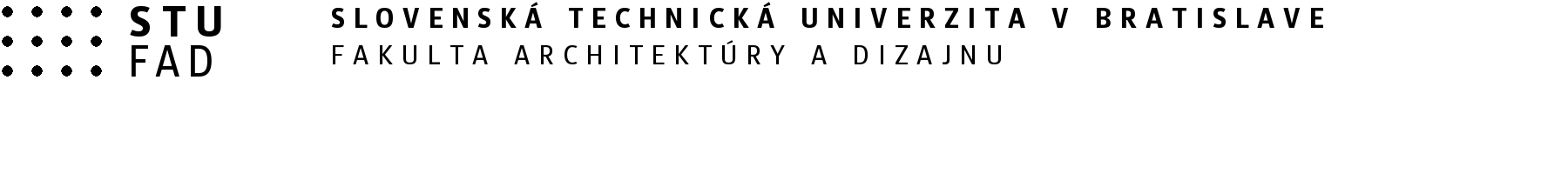 